参与迫害布置绑架骚扰怀柔区法轮功学员的相关人员信息北京怀柔区人民政府电话：6161 2345地址：北京市怀柔区府前街15号 　邮编：101400邮箱：E-mail:xxzx@bjhr.gov.cn怀柔区政府相关人员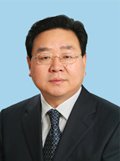 常卫：  区长  联系电话：69644567   电子信箱：chw@bjhr.gov.cn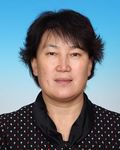 彭丽霞：副区长、 政法委书记 联系电话：69644652  电子信箱plx@bjhr.gov.cn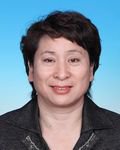 朱淑霞：副区长  联系电话69643419     电子信箱rdbgs@bjhr.gov.cn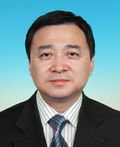 刘久刚：副区长  联系电话：69644567    电子信箱：ljg@bjhr.gov.cn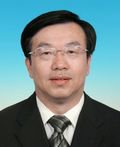 王玉山：副区长 、副主席    联系电话：69644567  69649064   电子信箱zxbgs@bjhr.gov.cn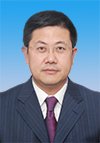 任武军：副区长  电子信箱: rwj@bjhr.gov.cn  联系电话：69644567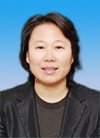 鲍晓健：副区长  电子信箱: bxj@bjhr.gov.cn  联系电话：69644567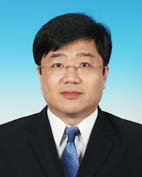 王赤  : 副区长、公安分局局长   联系电话：69644567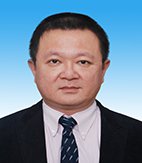 王弢  : 副区长  电子信箱: wt@bjhr.gov.cn  联系电话：69644567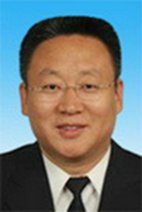 朱家亮: 区委常委、常务副区长  电子信箱: zhujl@bjhr.gov.cn  联系电话：69644567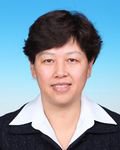 齐静  区委书记  联系电话69644652  电子信箱qj@bjhr.gov.cn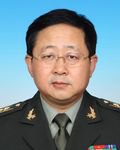 田一农  区委常委、武装部党委书记、政委  联系电话69644652  电子信箱tyn@bjhr.gov.cn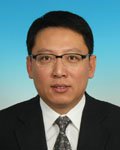 姜泽廷  区委常委、组织部部长，统战部部长，党校校长  联系电话 69644652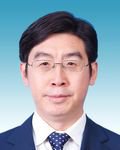 周东金  区委常委、区委办主任  联系电话 69644652  电子信箱 zdj@bjhr.gov.cn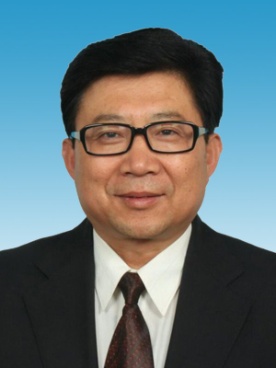 武克  区委常委、纪委书记  联系电话 69645091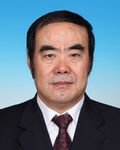 王仕龙   人大主任   联系电话69643419  电子信箱rdbgs@bjhr.gov.cn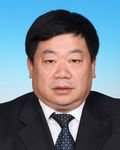 祝自河  常务副主任  联系电话69643419   电子信箱 rdbgs@bjhr.gov.cn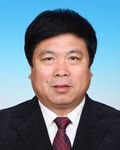 赵学恭  副主任  联系电话69643419   电子信箱rdbgs@bjhr.gov.cn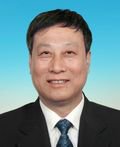 金庚申  副主任  联系电话 69643419    电子信箱rdbgs@bjhr.gov.cn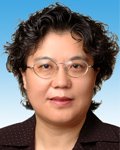 肖坤   副主任   联系电话69643419   电子信箱rdbgs@bjhr.gov.cn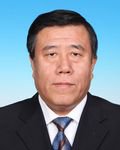 武占刚  政协主席  联系电话69649064  电子信箱zxbgs@bjhr.gov.cn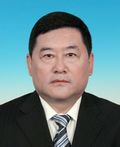 史宗祥   副主席   联系电话69649064   电子信箱zxbgs@bjhr.gov.cn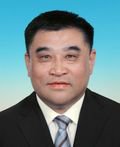 杨万悦  副主席   联系电话69649064  电子信箱zxbgs@bjhr.gov.cn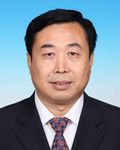 钟建忠   副主席   联系电话69649064     电子信箱zxbgs@bjhr.gov.cn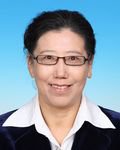 闫振佳   副主席   联系电话69649064     电子信箱zxbgs@bjhr.gov.cn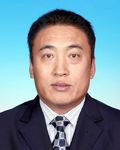 尹永利   副主席   联系电话69649064   电子信箱zxbgs@bjhr.gov.cn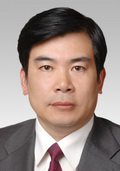 梁德元   秘书长  联系电话69649064    电子信箱zxbgs@bjhr.gov.cn张勇：副区长  联系电话：69644567潘临珠：常务副区长  联系电话：69644567怀柔区公安分局地址：北京市怀柔城区府前街6号邮政编码：101400联系电话：89687608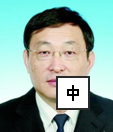 张明  怀柔区委常委、北京市公安局怀柔局党委书记、局长。郑坚  怀柔区公安分局副局长怀柔13个派出所邮编：101400长途区号010怀柔镇派出所3人地址：怀柔区北大街10号 邮编：101400社区名称      民警姓名      警务室地址                       警务室电话大中富乐区  鲍建鑫           怀柔区大中富乐村             61615178唐自口社区  杜志勇           怀柔镇张各张村村委会   60682052红军庄社区  段福刚           怀柔镇红军庄村村委会     606386952庙城派出所3人地址：怀柔区庙城镇庙城路22号邮编：101401社区名称          姓名           警务室地址                               警务室电话彩各庄社区     杨瑞新       庙城镇彩各庄村村委会内          60638504高两河社区    王丙寅       庙城镇高两河村村委会内           60638141桃山社区         孙佐伦       庙城镇孙史山村村委会内           606381323 杨宋派出所3人地址：杨宋镇政府   邮编： 101400名称       民警姓名   警务室地址               警务室电话凤翔社区    李超      杨宋镇凤和一园8号         61656080花园社区    高立春    杨宋镇花园村村委会         60684807年丰社区    胡增贤    杨宋镇北年丰村村委会       616352304北房派出所3人地址：怀柔区北房镇政府  邮编：101400社区名称               民警姓名          警务室地址                   警务室电话幸福东园社区        黄飞宇              北房镇北房村224号       61635712小罗山社区             梁关力             北房镇小辛庄村81号      61635165宰相庄社区             白玉石              宰相庄村委会院内            616350725 怀北派出所3人地址：怀柔区怀北镇西庄村318号101408社区名称                 民警姓名                  警务室地址                    警务室电话东庄责任区               苗兴                      怀北镇东庄村578号          61635190龙各庄责任区          安效广                怀北镇龙各庄村188号      61635076大水峪责任区          张世玉               怀北镇大水峪村298号      616352156 雁栖派出所3人 地址：北京市怀柔区雁栖镇范崎路6号。101408社区名称   民警姓名    警务室地址           警务室电话北台下社区  王硕       雁栖镇范各庄村村委会     69660068陈各庄社区  张书国     雁栖镇陈各庄村村委会    61635683长元社区    刘富       雁栖镇长元村村委会       696603087桥梓派出所3人地址：北京市怀柔区桥梓镇   邮编101402社区名称  民警姓名    警务室地址     警务室电话北宅社区  孟凡栋      桥梓镇北宅村86号  60673259茶坞社区  宋春秀      桥梓镇前茶坞村16号60638064桥梓社区  柴建        桥梓镇岐庄村28号     606330248九渡河派出所4人地址：北京市怀柔区九渡河镇黄坎村727号   邮编101403所长：戴连义社区名称   姓名     警务室地址                   警务室电话黄坎社区   邵明方  九渡河镇黄坎村村委会461号     60638511九渡河社区 刘海洋  九渡河镇九渡河村村委会361号    60638102黄花城社区 王得玉  九渡河镇西水峪村临190号        606385159龙山派出所10人北京市怀柔区开放路56号， 邮编101499社区名称   姓名     警务室地址                   警务室电话西园社区  万建林   龙湖花园大门北侧平房1号    69683191龙湖社区  张仲海   龙湖花园大门北侧平房1号    69683191商业街区  崔学福   会馆胡同4号                69652601南关社区  孟祥林   南华园一区14号             69683060望怀社区  万子海   东关二区32号               69601219车站路区  陈万里   府前东街7号                69683021华北社区  白久旭   府前东街7号                69683021南城社区  郭有良   府前街9号院11号楼         69683116南华社区  张雷     石厂村230号                69683190丽湖社区  袁利华   南华园四区254号            6968309210泉河派出所9人地址 ：怀柔区琉璃庙村 165 号。101409所长：张凤合咨询电话： 治安值班室：010-69642116，户籍室：01069650224社区名称      民警姓名    警务室地址                警务室电话杨家园区       曹更生       杨家园228号                 69652386开放路区      刘亚银        泉河园二区临17号                     69611812富乐社区     常文生      富乐北里甲10号                         69653569金台园区    冀声明    金台园44号楼1单元门脸房       69653685富乐北里区   刘建瑞    小中富乐二区34号楼                   89681829北园社区   王永滨     怀柔区青春路30号楼                69652892滨湖社区     王立虎    滨湖小区临乙4号                   69683082于家园二区 张巨东     于家园二区甲8号平房             8969187011汤河口派出所4人地址：怀柔区汤河口镇汤河口大街59号邮编：101411社区名称             姓名        警务室地址                                   警务室电话汤河口社区          马阳           汤河口镇东帽湾村委会院内            61670096宝山社区             王亚鹏         宝山镇宝山寺村临37号                  61680890长哨营满族乡    张淇翔        哨营满族乡乡政府院内                   61680685喇叭沟门社区    褚金宝        喇叭沟门满族乡喇叭沟门村临112号6167008712琉璃庙派出所2人地址 ：怀柔区琉璃庙村 165 号  邮编101409社区名称   民警姓名   警务室地址                    警务室电话琉璃庙社区  魏宗军    琉璃庙镇后山铺村委会临3号    61670085崎峰茶社区   刘杰     琉璃庙镇崎峰茶村下崎峰茶13号 6167005913渤海派出所3人地址：北京市怀柔区渤海镇沙峪村456号   邮编101405社区名称              民警姓名    警务室地址                  警务室电话渤海所社区           赵玉忠        渤海所村462号          60638036三渡河社区           叶胜涛       苇店村115号                60638796南冶社区               张耀华       南冶村343号                 60638092怀柔区九渡河镇政府参与迫害相关人员信息李显刚 九渡河镇 黄花镇村大队书记  电话：13911700060陈怀青   镇610办公室主任   电话：13716304687地址：北京市怀柔区九渡河镇黄坎村西联系电话：61692690；61691979传 真：61692027电子邮箱：jdhz@bjhr.gov.cn邮政编码：101403机构设置：党政办 联系电话：61692690负责文秘、效能与督查；文件制发、文件收发传阅；会议会务接待；档案管理；公章使用与管理等。机关后勤服务中心 联系电话：61692690负责机关后勤管理，主管食堂、锅炉房、水、电、气、暖与网络维护等工作；负责物品采买、车辆维修、客饭接待、会议会务等。财政科 联系电话：61691558负责财政预、决算及财务管理，负责企业发展服务、协助投资企业办理审批手续，负责组织财政收入等工作。企业发展和安全生产监督管理科 联系电话：61691582负责企业发展服务、协助投资企业办理审批手续、企业统计报表；负责安全生产、安全检查、锅炉、压力容器安全检查、企业特殊工种、安全检查反馈等工作。农业发展办公室 联系电话：61691147负责农业法律法规宣传、贯彻落实；农、林、水利、农机、畜牧、水产、农机管理等涉农事务规划和管理等工作，负责防火、防汛等工作。商贸旅游发展中心 联系电话：61692004负责商贸旅游企业招商与管理；负责黄花城长城开发；民俗旅游发展规划制定、指导、验收、管理；农副、旅游产品市场建设。村镇建设管理办公室 联系电话：60671692负责宣传村镇建设法律法规；加强对土地矿山资源管理、使用；村民住宅规划建设；村镇公路管理养护；城镇规划、建设。市政容环卫中心 联系电话：60672862负责全镇环境建设与治理，负责环境保护规划制定与实施。教育卫生计划生育科 联系电话：61691975负责全镇卫生医疗工作；制定教育发展规划，指导、协调中小学校工作；贯彻执行计划生育方针、政策及法规，负责全民健身工作。劳动和社会保障事务所 联系电话：61692099贯彻社会保障法律法规政策；失业、退休、工伤及享受抚恤金人员管理服务；最低生活保障；富余劳动力就业管理与服务；优抚对象审核、费用发放；临时救助等。经管统计科和农村财务中心 联系电话：61691229负责农村财务管理与审计；经济统计；农村承包合同管理等。社会治安综合治理办公室 联系电话：60670113负责社会治安综合治理工作；法律知识的宣传、教育、调解处理民事纠纷；负责610和流动人口管理。社会管理服务中心 联系电话：61691910负责本镇综合服大厅的日常运行与管理。文化服务中心 联系电话：61691900负责内外宣传，广播、电视，宣传思想、精神文明创建和文化服务等工作。司法所 联系电话：61691448为政府决策提供法律依据；处理矛盾纠纷，人民调解；法制宣传；法律援助；社区矫正等。科技发展办公室 联系电话：61692690负责全镇科技规划制定、实施，负责科技、科普宣传工作和科技创新型镇乡建设等工作。九渡河镇政府工作人员信息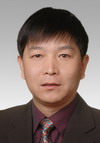 任占智 党委书记、人大主席主持九渡河镇全面工作。联系电话：61692690邮件地址：jdhz@bjhr.gov.cn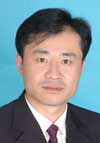 陈小锋 党委副书记主管党建群团工作及机关日常管理。负责组织、宣传、精神文明建设、综治信访、社会稳定、社会管理、应急管理、工会、共青团工作。分管科室:办公室（全程办事代理制受理室、交通战备办公室）、机关服务中心、总工会、共青团、社会治安综合治理办公室、司法所。联系电话：61692955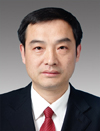 胡卫军 纪委书记主管纪检监察工作。分管纪检监察科。办公电话：61691029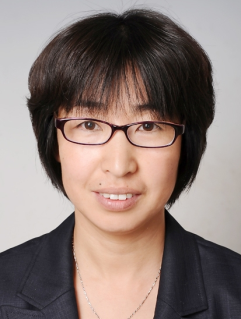 程桂伶 党委组织委员主管基层组织建设、人事劳资、统战、大学生村官管理、老干部工作。分管科室:党建办。联系电话：61691126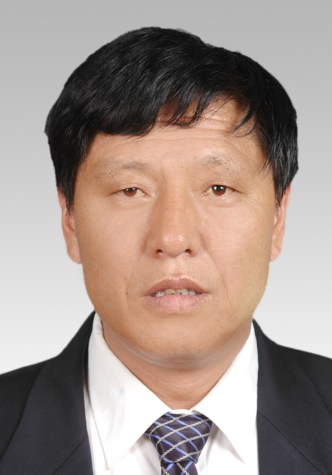 于永三 党委委员、武装部长主管全镇军事武装、双拥共建、市容环卫工作。分管科室:环境卫生服务中心。联系电话：61692085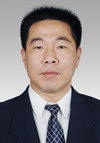 徐静 党委委员 副镇长主管公共服务及社会事业管理。负责民政、社保、残联、教育、卫生、计划生育、体育、红十字会、综治信访、社会稳定、社会管理等工作。分管科室:社会保障事务所、残联、社会事务管理科、全程办事代理制受理室、社会治安综合治理办公室、司法所。联系电话：61691289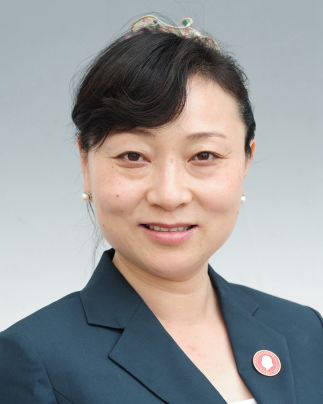 焦辉 副镇长主管工业企业、商贸旅游及公共安全管理。负责工业企业管理、经济和信息化、经管统计、旅游、工商、安全生产、食品药品监管、交通安全等工作。分管科室:经济发展办公室（旅游管理科）、农村合作经济经营管理科、统计所、食品药物监督管理所、安全管理科。联系电话：61691262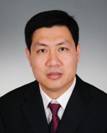 彭兴勇 副镇长主管城镇规划及村镇建设管理，负责土地规划、村镇建设、环保、路政工作。分管科室:规划建设与环境保护办公室、执法监察队。联系电话：61691324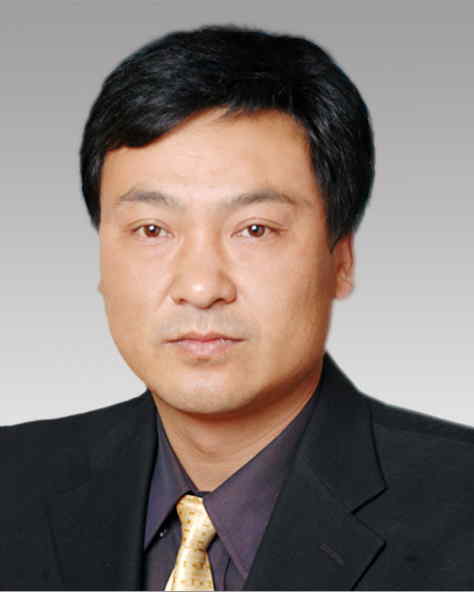 刘金海 副镇长主管大农业、畜牧、林业、水利、科技、农机等工作。分管农业发展办。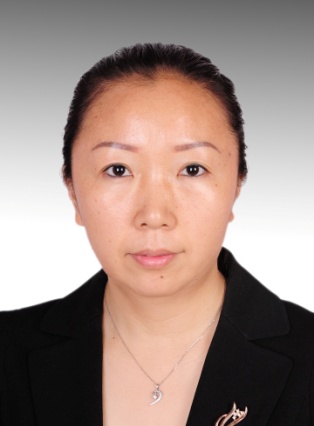 王瑞霞 党委宣传委员主管全镇宣传思想、精神文明建设、文化文物、妇联工作。分管科室:文化服务中心、妇联。联系电话：61691724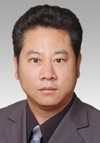 王雅强 人大副主席协助人大主席工作。分管人大工作、怀长路及陕京四线工作。联系电话：61691937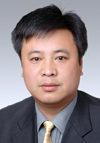 孟海龙 党委副书记、镇长主持九渡河镇政府全面工作。联系电话：61692690邮件地址：jdhz@bjhr.gov.cn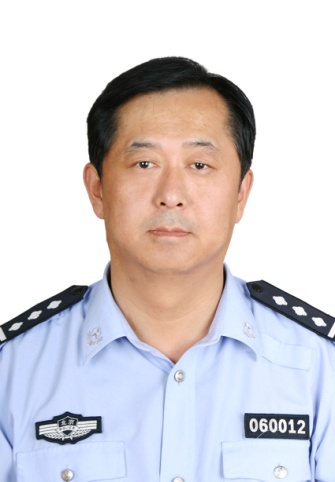 王晓东 党委委员 派出所长主管社会治安工作、协助做好社会稳定工作。分管派出所。联系电话：61691573其他有关电话怀柔区人民政府	6161 2345	 府前街怀柔区人事局	6964 9574	 府前街怀柔区广播电视中心	6963 2646	 府前街西口怀柔区乡镇企业局	6964 4311	 青春路北京市公安局怀柔分局	6962 2201	 府前街北京市公路局怀柔分局	6964 3823	 府前街怀柔区司法局	6964 4675	 迎宾中路怀柔区民政局	6964 1570	 青春路怀柔区交通局	6964 4496	 怀柔南大街怀柔区环境保护局	8968 4836	 怀柔北大街北京市规划委员会怀柔分局	6964 4604	 青春路怀柔区国土资源和房屋管理局	8968 1008	 怀柔北大街怀柔区统计局	6962 4135	 府前街怀柔区档案局	6964 3397	 青春路怀柔区监察局	6964 5091	 后横街怀柔区文化委员会	6962 3483	 开放路怀柔区市政管理委员会	6964 2935	 兴怀大街	 府前街怀柔区教育委员会	6962 4340	 湖光南街怀柔区商业委员会	6964 4453	 府前街